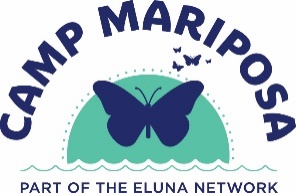 Assumption of Risk and Liability Release Agreement	The novel coronavirus, which causes the disease COVID-19, has been declared a worldwide pandemic by the World Health Organization. COVID-19 is extremely contagious and is believed to spread mainly from person-to-person contact. As a result, federal, state, and local governments and health agencies recommend social distancing and have, in many locations, prohibited the congregation of groups of people.	_________________ (“Local Camp”) has put in place measures designed to reduce the spread of COVID-19. However, Local Camp and Eluna cannot guarantee that you/you and your child(ren) will not become infected with COVID-19. Further, attending Camp Mariposa activities could increase your risk and your child(ren)’s risk of contracting COVID-19. By signing this Liability Release Agreement, I understand the contagious nature of COVID-19 and voluntarily assume the risk that I or my child(ren) and I may be exposed to or infected by COVID-19 by attending Camp Mariposa activities, and that such exposure or infection may result in personal injury, illness, permanent disability, or death. I understand that the risk of becoming exposed to or infected by COVID-19 at Camp Mariposa activities may result from the actions, omissions, or negligence of myself and/or others, including, but not limited to, Eluna, Local Camp and their respective directors, officers, employees, agents, volunteers, or program participants and their families. I understand that this waiver will cover all of my or my child(ren)’s future participation at any Camp Mariposa activities.I voluntarily assume all of the foregoing risks and accept sole responsibility for any illness or injury to myself/to myself and my child(ren), including, but not limited to, personal injury, disability, and death, damage, loss, claim, liability, or expense, of any kind, that I or my child(ren) may experience or incur in connection with my or my child(ren)’s attendance at or participation in Camp Mariposa activities (“Claims”). On behalf of myself and my children, heirs, representatives and assigns, I hereby release, hold harmless and discharge Local Camp and Eluna, and their respective directors, officers, employees, agents, and volunteers (“Released Parties”) from, and covenant not to sue the Released Parties for, any Claims, including all liabilities, claims, actions, damages, costs or expenses of any kind arising out of or relating thereto that I, or my children and I, may have or acquire. I understand and agree that this Liability Release Agreement includes but is not limited to any Claims based on the actions, omissions, or negligence of the Released Parties.  If any provision of this Liability Release Agreement is held to be invalid or unenforceable, then that provision shall be severed, and all remaining provisions shall be given full force and effect.Participant(s) is/are:  Youth Participant  Family Member(s)   Mentor   Volunteer/Visitor    Youth #1 Name (if applicable): 	Youth #2 Name (if applicable): 	Youth #3 Name (if applicable): 	Youth #4 Name (if applicable): 	____________________________________________________________________Printed Name (Parent/Guardian / Family Member / Mentor/Volunteer / Visitor / Staff)____________________________________________________________________        _________ Signature (Parent/Guardian / Family Member /Mentor/ Volunteer / Visitor / Staff)                 Date		